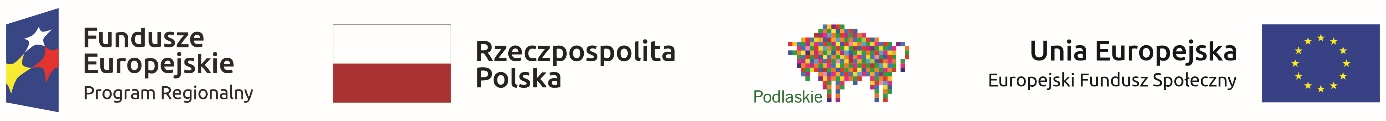 ZAPROSZENIEWójt Gminy Kuźnica zaprasza na spotkanie informacyjne dotyczące projektu pt. „Każdy chce być przedszkolakiem – zwiększenie dostępności dzieci do przedszkola”, które odbędzie się w dniu 1 sierpnia 2018 r. o godz. 15.30 w Gminnym Ośrodku Kultury i Sportu w Kuźnicy przy ul. Sidrzańskiej 2 oraz w dniu 2 sierpnia 2018 r. o godz. 15.30 w Świetlicy Wiejskiej w Klimówce. Projekt jest współfinansowany ze środków Europejskiego Funduszu Społecznego w ramach Regionalnego Programu Operacyjnego Województwa Podlaskiego na lata 2014-2020, dzięki któremu zostanie utworzony nowy oddział przedszkolny w Przedszkolu w Kuźnicy dla 25 dzieci w wieku 3-4 lat zamieszkałych na terenie gminy Kuźnica. Dzieciom uczestniczącym w projekcie zostanie zapewnione nieodpłatne:uczestnictwo w zajęciach w wymiarze 5 godzin dziennie (podstawa programowa wychowania przedszkolnego),wyżywienie (w tym: śniadanie i obiad),ubezpieczenie,wyposażenie w przybory tj.: kredki, bloki, wycinanki, farby, itp., dowóz dzieci zamieszkujących wsie położone poza miejscowością Kuźnica. Na spotkaniu informacyjnym zostaną omówione następujące zagadnienia:Edukacja przedszkolna – waży etap w rozwoju dziecka,Informacje o projekcie pt. „Każdy chce być przedszkolakiem – zwiększenie dostępności dzieci do przedszkola”,Rekrutacja dzieci do uczestnictwa ww. projekcie. Do oddziału przedszkolnego utworzonego w ramach Projektu rekrutacja będzie prowadzona w terminie od 1 sierpnia 2018 r. do 13 sierpnia 2018 r. Więcej informacji można uzyskać w Biurze Projektu - siedziba Urzędu Gminy Kuźnica, pl. 1000-lecia Państwa Polskiego 1, 16-123 Kuźnica, pok. nr 21, tel. (85) 722 92 94 w godzinach pracy Urzędu tj. poniedziałek - piątek w godz. 7.00 – 15.00 oraz na stronie internetowej Gminy Kuźnica http://kuznica.ug.gov.pl w zakładce: PROJEKTY UNIJNE. Wójt Gminy Kuźnica     Paweł Mikłasz